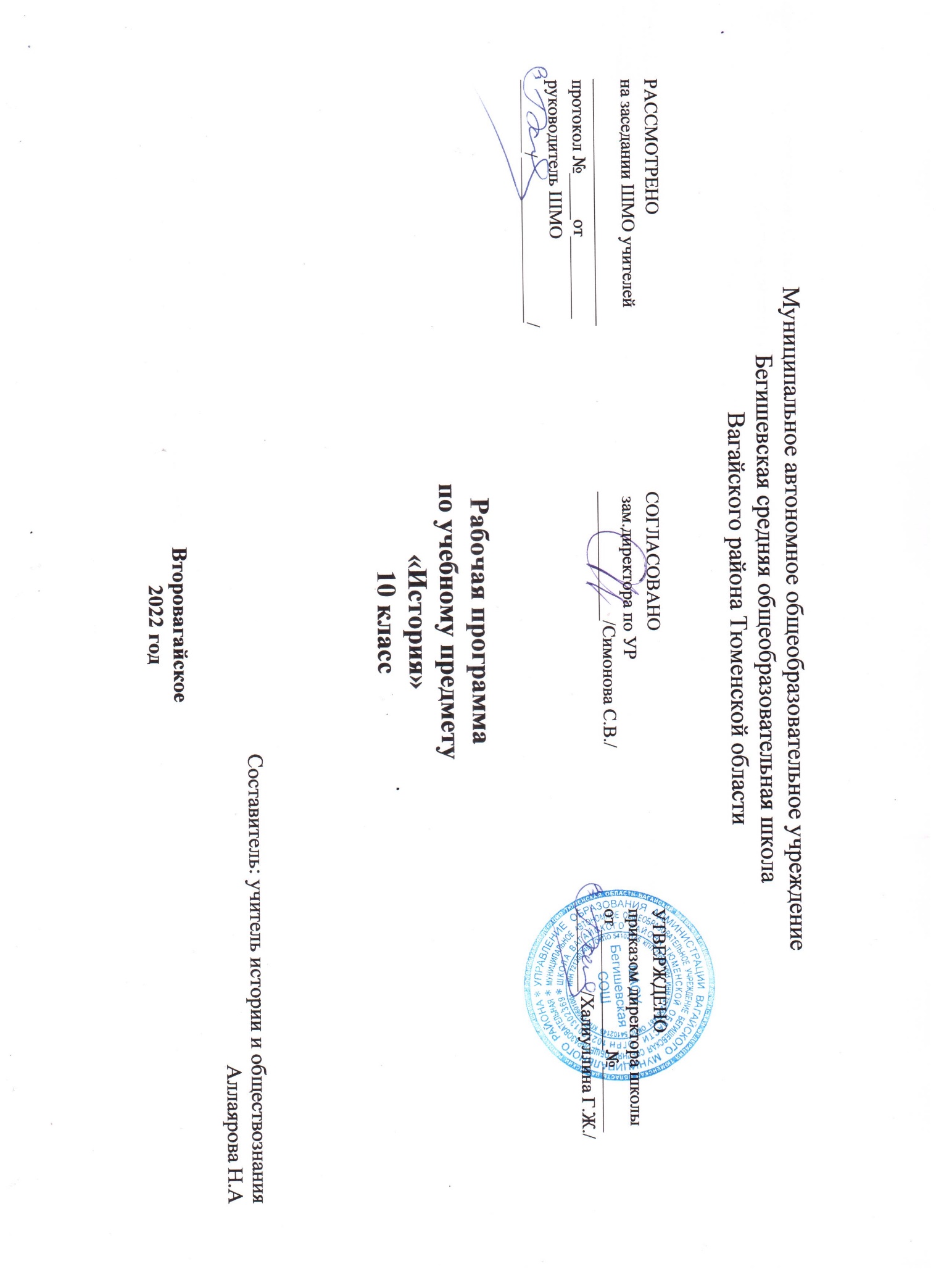 1.ПЛАНИРУЕМЫЕ РЕЗУЛЬТАТЫ ОСВОЕНИЯ УЧЕБНОГО ПРЕДМЕТА «ИСТОРИЯ» 10 КЛАСС.Личностные результаты:1) российская гражданская  идентичность, патриотизм, уважение к своему народу, чувства ответственности перед Родиной, гордости за свой край, свою Родину, прошлое и настоящее многонационального народа России, уважение государственных символов (герб, флаг, гимн);2) гражданская позиция как активного и ответственного члена российского общества, осознающего свои конституционные права и обязанности, уважающего закон и правопорядок, обладающего чувством собственного достоинства, осознанно принимающего традиционные национальные и общечеловеческие гуманистические и демократические ценности;3) готовность к служению Отечеству, его защите;4) сформированность мировоззрения, соответствующего современному уровню развития науки и общественной практики, основанного на диалоге культур, а также различных форм общественного сознания, осознание своего места в поликультурном мире;5) сформированность основ саморазвития и самовоспитания в соответствии с общечеловеческими ценностями и идеалами гражданского общества; готовность и способность к самостоятельной, творческой и ответственной деятельности;6) толерантное сознание и поведение в поликультурном мире, готовность и способность вести диалог с другими людьми, достигать в нем взаимопонимания, находить общие цели и сотрудничать для их достижения, способность противостоять идеологии экстремизма, национализма, ксенофобии, дискриминации по социальным, религиозным, расовым, национальным признакам и другим негативным социальным явлениям;7) навыки сотрудничества со сверстниками, детьми младшего возраста, взрослыми в образовательной, общественно полезной, учебно-исследовательской, проектной и других видах деятельности;8) нравственное сознание и поведение на основе усвоения общечеловеческих ценностей;9) готовность и способность к образованию, в том числе самообразованию, на протяжении всей жизни; сознательное отношение к непрерывному образованию как условию успешной профессиональной и общественной деятельности;10) эстетическое отношение к миру, включая эстетику быта, научного и технического творчества, спорта, общественных отношений;11) принятие и реализацию ценностей здорового и безопасного образа жизни, потребности в физическом самосовершенствовании, занятиях спортивно-оздоровительной деятельностью, неприятие вредных привычек: курения, употребления алкоголя, наркотиков;12) бережное, ответственное и компетентное отношение к физическому и психологическому здоровью, как собственному, так и других людей, умение оказывать первую помощь;13) осознанный выбор будущей профессии и возможностей реализации собственных жизненных планов; отношение к профессиональной деятельности как возможности участия в решении личных, общественных, государственных, общенациональных проблем;14) сформированность экологического мышления, понимания влияния социально-экономических процессов на состояние природной и социальной среды; приобретение опыта эколого-направленной деятельности;15) ответственное отношение к созданию семьи на основе осознанного принятия ценностей семейной жизни.Метапредметные результаты освоения основной образовательной программы:1) умение самостоятельно определять цели деятельности и составлять планы деятельности; самостоятельно осуществлять, контролировать и корректировать деятельность; использовать все возможные ресурсы для достижения поставленных целей и реализации планов деятельности; выбирать успешные стратегии в различных ситуациях;2) умение продуктивно общаться и взаимодействовать в процессе совместной деятельности, учитывать позиции других участников деятельности, эффективно разрешать конфликты;3) владение навыками познавательной, учебно-исследовательской и проектной деятельности, навыками разрешения проблем; способность и готовность к самостоятельному поиску методов решения практических задач, применению различных методов познания;4) готовность и способность к самостоятельной информационно-познавательной деятельности, владение навыками получения необходимой информации из словарей разных типов, умение ориентироваться в различных источниках информации, критически оценивать и интерпретировать информацию, получаемую из различных источников;мение использовать средства информационных и коммуникационных технологий (далее - ИКТ) в решении когнитивных, коммуникативных и организационных задач с соблюдением требований эргономики, техники безопасности, гигиены, ресурсосбережения, правовых и этических норм, норм информационной безопасности;6) умение определять назначение и функции различных социальных институтов;7) умение самостоятельно оценивать и принимать решения, определяющие стратегию поведения, с учетом гражданских и нравственных ценностей;8) владение языковыми средствами - умение ясно, логично и точно излагать свою точку зрения, использовать адекватные языковые средства;9) владение навыками познавательной рефлексии как осознания совершаемых действий и мыслительных процессов, их результатов и оснований, границ своего знания и незнания, новых познавательных задач и средств их достижения.Предметные результаты освоения основной образовательной программы на базовом уровне: 1) сформированность представлений о современной исторической науке, ее специфике, методах исторического познания и роли в решении задач прогрессивного развития России в глобальном мире;2) владение комплексом знаний об истории России и человечества в целом, представлениями об общем и особенном в мировом историческом процессе;3) сформированность умений применять исторические знания в профессиональной и общественной деятельности, поликультурном общении;4) владение навыками проектной деятельности и исторической реконструкции с привлечением различных источников;5) сформированность умений вести диалог, обосновывать свою точку зрения в дискуссии по исторической тематике.2. СОДЕРЖАНИЕ УЧЕБНОГО ПРЕДМЕТА «ИСТОРИЯ» 10 КЛАССКурс по всеобщей истории  (18 часов)Мир накануне и в годы Первой мировой войны (2 часа)История как наука.Мир накануне Первой мировой войны. Новая индустриальная эпоха. Основные черты индустриального общества в начале XX в. Социальный реформизм. Два пути реализации экономического потенциала. Индустриализм и единство мира. Новое соотношение сил между великими державами. Политическое развитие в начале XX в. Демократизация. Политические партии и политическая борьба в начале XX в. «Новый империализм». Происхождение Первой мировой войны. Первая мировая война. 1914 – 1918 гг. Июльский кризис. Провал плана Шлиффена. Военные действия в 1914 г. Военные действия в 1915 г. «Верденская мясорубка» и военные действия в 1916 г. Положение в воюющих странах. Военные действия на Западном фронте в 1917 г. Поражение Четвертного союза в 1918 г. Революции. Перемирие. Итоги Первой мировой войны.Межвоенный период (1918 – 1939 гг) 5 часов.Последствия войны: революции и распад империй. Последствия Первой мировой войны. Революция в Германии 1918 – 1919 гг. Распад Австро-Венгерской империи. Распад Российской империи. Антиколониальные выступления в Азии и Северной Африке. Революция в Турции 1918 – 1923 гг. и кемализм.Версальско-вашингтонская система. Международные отношения в 1920-е гг. Парижская мирная конференция. Вашингтонская конференция 1921 – 1922 гг.  Международные отношения в 1920-е гг. Страны Запада в 1920-е гг. США. Великобритания. Франция. Германия. Главные черты экономического развития стран Запада в 1920-х гг. Политическое развитие стран Запада в 1920-е гг. США – «процветание» по-американски. Великобритания – коалиционные правительства. Франция в 1920-е гг.: политическая неустойчивость. Германия. Кризис Веймарской республики. Мировой экономический кризис 1929 – 1933 гг. Великая депрессия. Пути выхода. Особенности мирового экономического кризиса 1929 – 1933 гг. Пути выхода из кризиса. Либерально-демократические режимы. Тоталитарные режимы. Фашистские диктатуры. Авторитарные режимы.Страны Запада в 1930-е гг. США: «новый курс» Ф.Д. Рузвельта. Великобритания: «национальное правительство».Нарастание агрессии в мире. Установление нацистской диктатуры в Германии. Установление нацистской диктатуры в Германии. Милитаризация экономики. Идеология национал-социализма. Борьба с фашизмом. Народный фронт во Франции и Испании. Гражданская война в Испании. Австрия: от демократии к авторитарному режиму. Народный фронт во Франции. Народный фронт и Гражданская война в Испании. Австрия: от демократии к авторитарному режиму. Международные отношения в 1930-е гг. Политика «умиротворения» агрессора. Крах Версальско-Вашингтонской системы. Несостоятельность Лиги Наций. Военно-политический блок «Берлин – Рим – Токио». Чехословацкий кризис. Мюнхенский сговор 1938 г. Провал идеи коллективной безопасности.Восток в первой половине XX в. Традиции и модернизация. Япония. Китай. Индия в первой половине XX .Вторая мировая война (1939-1945 гг) 2 часа.Вторая мировая война. 1939 – 1945 гг. Начало Второй мировой войны. Наступление агрессоров. Великая Отечественная война Советского Союза. Коренной перелом в ходе Второй мировой войны. Военные действия на других театрах войны. Пёрл-Харбор и война на Тихом океане. Антигитлеровская коалиция. «Новый порядок». Движение Сопротивления. Завершающий период Второй мировой войны.Итоги Второй мировой войны. Послевоенное урегулирование. Итоги Второй мировой войны. Последствия Второй мировой войны. Распад антигитлеровской коалиции. Мирное урегулирование. Образование ООН. Процессы над военными преступниками.Соревнование социальных систем - 8 часов.Начало «холодной войны». Международные отношения в 1945 – первой половине 1950-х гг. Начало «холодной войны». Раскол Германии. Образование ФРГ и ГДР. Установление коммунистических режимов в Восточной Европе.Международные отношения в 1950 – 1980-е гг. Двухполюсная (биполярная) система международных отношений. Две тенденции в развитии международных отношений в годы «холодной войны». Ослабление международной напряжённости в 1950-е гг. Суэцкий кризис 1956 г. Доктрина Эйзенхауэра. Берлинский кризис 1958 – 1961 гг. Карибский кризис 1962 г. Война США во Вьетнаме (1965 – 1973). Гонка ядерных вооружений и проблема ограничения вооружений. Разрядка международной напряжённости. От разрядки к конфронтации. Завершение эпохи индустриального общества. 1945 – 1970-е гг. «Общество потребления». Главные черты экономического развития. Государство благосостояния. «Общество потребления». Особенности формирования государства благосостояния в странах Запада. Кризисы 1970 – 1980-х гг. Становление постиндустриального информационного общества. Экономические кризисы 1970 – 1980-х гг. Третья промышленно-технологическая революция. Постиндустриальное информационное общество. Постиндустриальное общество и современные политические процессы. Демократизация. Экономическая и социальная политика. Неоконсервативный поворот. Политика «третьего пути». Неоконсервативный поворот. Политика неоконсерваторов. Общие итоги политики неоконсерваторов. Идеология и политика «третьего пути». Общие итоги политики «третьего пути». Политическая борьба. Гражданское общество. Социальные движения. Политические партии и политические идеологии. Гражданское общество и социальные проблемы на завершающем этапе индустриального развития. Изменение роли и характера гражданского общества в 1960-е гг. Бурные 1960-е гг. Движения гражданских инициатив в период формирования постиндустриального общества. Экологическое движение. Национальные, этнические и лингвистические движения. Преобразования и революции в странах Центральной и Восточной Европы. Становление и кризис коммунистических режимов в странах Центральной и Восточной Европы. Попытки реформ в странах социалистического лагеря. Революции 1989 – 1991 гг.: общее и особенное. Почему Польша стала первой страной, где произошла революция.   Политические и экономические реформы. «Шоковая терапия» и её итоги. Страны ЦВЕ и Европейский союз. Страны Азии и Африки. Деколонизация и выбор путей развития. Деколонизация. Выбор путей развития. Культурно-цивилизационные регионы. Мировая социалистическая система. Классификация государств. Политическое развитие государств Тропической и Южной Африки. Китай. Индия. Гражданская война и победа народной революции в Китае. Выбор путей развития Китая. «Большой скачок» и народные коммуны. Реализация коммунистической утопии. «Культурная революция». Начало реформ в Китае. Теория Дэн Сяопина. Этапы реформ.  Итоги реформ. Достижения и проблемы КНР. Индия в 1950- 1991  гг. Реформы М. Сингха. Современные проблемы Индии. Главное противоречие эпохи как двигатель мирового развития. Современный мир – 1 час.	Глобализация и новые вызовы XXI в. Что такое глобализация. Противоречия глобализации. Роль государства в условиях глобализации. Мировой финансово-экономический кризис 2008 г. Новые вызовы XXI. Глобализация и фундаментализм. Человек и глобализация. Самоопределение человека в глобальном мире. Глобализация и регионализация. Глобализация и нарастание разрыва между богатыми и бедными. Проблема «мирового Юга». Глобализация и четвёртая промышленно-технологическая революция. 	Международные отношения в конце XX – начале XXI в. Лидерство единственной сверхдержавы или многополюсный мир. Этапы внешней политики США. Ближневосточный конфликт. Региональная интеграция в современном мире. Общеевропейское сотрудничество. Расширение и трансформация НАТО. Ирак в центре международных конфликтов. Международный терроризм. Военная операция России в Сирии. Конфликты на Балканах. Американо-российские отношения.          Курс по истории России (50 часов)Россия в годы "великих потрясений"7 часов.Россия и мир накануне Первой мировой войны. Завершение территориального раздела мира и кризис международных отношений. Военно-политические блоки. Новые средства военной техники и программы перевооружений. Предвоенные международные кризисы. Сараевский выстрел и начало войны. Планы сторон.Российская империя в Первой мировой войне. Военная кампания 1914 г. Военные действия в 1915 г. Кампания 1916 г. Мужество и героизм российских воинов. Экономика России в годы войны. Власть и общество в годы войны.Великая российская революция 1917 г.  Объективные и субъективные причины революционного кризиса. Падение монархии. Временное правительство и его программа. Петроградский Совет рабочих и солдатских депутатов и его декреты. Основные политические партии в 1917 г. Кризисы Временного правительства. Русская православная церковь в условиях революции. Выступление генерала Л.Г. Корнилова. Рост влияния большевиков. Подготовка и проведение вооружённого восстания в Петрограде. Свержение Временного правительства и взятие власти большевиками. Создание коалиционного правительства большевиков и левых эсеров. Первые революционные преобразования большевиков. Первые декреты новой власти. Учредительное собрание. Организация власти Советов. Создание новой армии и спецслужбы. Брестский мир. Первая Конституция России 1918 г. Экономическая политика советской власти. Военный коммунизм. Национализация промышленности. Политика в деревне. Военный коммунизм. План ГОЭЛРО. Гражданская война. Причины и основные этапы Гражданской войны в России. Выступление левых эсеров. Формирование однопартийной диктатуры. Палитра антибольшевистских сил. Важнейшие события 1918 – 1919 гг. террор красный и белый: причины и масштабы. Польско-советская война. Окончание Гражданской войны. Причины победы Красной Армии в Гражданской войне. Идеология и культура периода Гражданской войны. Политика новой власти в области образования и науки. Власть и интеллигенция. Отношение новой власти к Русской православной церкви. Повседневная жизнь.Региональный компонент. Наш край в годы революции и Гражданской войны.Советский Союз в 1920 – 1930-х гг. - 10 часов	Экономический и политический кризис начала 1920-х гг. Переход к нэпу. Последствия мировой войны, революции, Гражданской войны для демографии и экономики России. Власть и церковь. Крестьянские восстания. Кронштадтское восстание. Переход к новой экономической политике. 	Экономика нэпа. Замена продразвёрстки единым продналогом. Иностранные концессии. Стимулирование кооперации. Финансовая реформа Г.Я. Сокольникова. Создание Госплана и переход к пятилетнему планированию развития народного хозяйства. Образование СССР Национальная политика в 1920-е гг. Предпосылки и значение образования СССР. Образование СССР. Конституция 1924 г. Национально-государственное строительство. Политика «коренизации». Политическое развитие в 1920-е гг. Трудности поворота. Болезнь В.И. Ленина и борьба за власть. Ликвидация оппозиции внутри ВКП(б). Ужесточение политического курса.Международное положение и внешняя политика СССР в 1920-е гг. Международное положение после окончания Гражданской войны в России. Советская Россия на Генуэзской конференции. «Полоса признания». Отношения со странами Востока. Создание и деятельность Коминтерна. Дипломатические конфликты с западными странами. Культурное пространство советского общества в 1920-е гг. Партийный контроль над духовной жизнью. Сменовеховство. Начало «нового искусства». «Великий перелом». Индустриализация. Разработка и принятие плана первой пятилетки. «Великий перелом». Ход и особенности советской индустриализации. Цена и издержки индустриализации. Итоги и достижения индустриального развития. Коллективизация сельского хозяйства. Политические дискуссии о путях развития советской деревни. Политика сплошной коллективизации. Раскулачивание. «Головокружение от успехов». Голод. Становление колхозного строя. Политическая система СССР в 1930-е гг. Конституция 1936 г. Формирование партийного государства. Репрессивная политика. Массовые общественные организации. Культурное пространство советского общества в 1930-е гг. Формирование «нового человека». Культ героев. Культурная революция. Достижения в отечественной науке в 1930-е гг. Советское искусство. Повседневность 1930-х гг. Общественные настроения. Культура русского зарубежья. СССР и мировое сообщество в 1929 – 1939 гг. Мировой экономический кризис 1929 – 1933 г. и пути выхода из него. СССР и мировое сообщество. Борьба за создание системы коллективной безопасности. Усиление угрозы мировой войны. Укрепление безопасности на Дальнем Востоке. СССР в международной политике накануне начала Второй мировой войны. Региональный компонент. Наш край в 1920 – 1930-е гг.Великая Отечественная война. 1941 – 1945 гг. 7 часов.	СССР накануне Великой Отечественной войны. Советская внешняя политика на начальном этапе Второй мировой войны. Форсирование военного производства и освоения новой военной техники. Реорганизация Красной Армии. Укрепление трудовой и производственной дисциплины. Военно-патриотическое воспитание населения.	Начало Великой Отечественной войны. Первый период войны (22 июня 1941 – ноябрь 1942 г.). Канун войны. Начало войны. Характер войны. Силы и планы сторон. Неудачи Красной Армии летом – осенью 1941 г. Битва за Москву. Героическая оборона Ленинграда. 	Поражения и победы 1942 г. Предпосылки коренного перелома. Ситуация на фронте весной 1942 г. Планы сторон. Немецкое наступление летом 1942 г. Начало Сталинградской битвы. Битва за Кавказ. Немецкий оккупационный режим. Партизанское и подпольное движение. Сотрудничество с врагом: причины, формы, масштабы. Образование антигитлеровской коалиции. 	Человек и война: единство фронта и тыла. Повседневность военного времени. Человек на войне. Церковь в годы войны. Соотечественники за рубежом в борьбе с фашизмом. Культурное пространство войны. Военные будни и праздники. Летопись культурных утрат. Второй период Великой Отечественной войны. Коренной перелом (ноябрь 1942 – 1943 гг.). Разгром немецких войск под Сталинградом.  Битва на Курской дуге. Битва за Днепр. Тегеранская конференция. Итоги второго периода войны.Региональный компонент. Наш край в годы Великой Отечественной войны.Апогей и кризис советской системы. 1945 - 1991 гг. 16 часов.Место и роль СССР в послевоенном мире. СССР – мировая держава. Рост коммунистического и национально-освободительного движения. Столкновение геополитических интересов. «Холодная война». Внутреннее положение СССР. Восстановление и развитие экономики. Планы и факторы экономического роста. Денежная реформа 1947 г. Противоречия промышленного роста. Состояние сельского хозяйства. Изменения в политической системе в послевоенные годы. Структура высших органов власти и управления. Единовластие И.В. Сталина. Перестановки и репрессии в высшем руководстве. КПСС как основа советской политической системы. Государственный аппарат. Методы поддержания социальной стабильности. Идеология, наука и культура в послевоенные годы. Послевоенные идеологические кампании. Восстановление и развитие системы образования. Развитие науки. Основные тенденции развития искусства.Внешняя политика СССР в условиях начала «холодной войны». Разделение Европы. Консолидация социалистических государств. Образование КНР и советско-китайские отношения. Корейская война. Наращивание вооружений. Смена политического курса. Смерть Сталина и настроения в обществе. Борьба за власть в советском руководстве. Н.С. Хрущёв.  XX съезд КПСС и осуждение культа личности Сталина. Реабилитация жертв политических репрессий. Реорганизация государственных органов, партийных и общественных организаций. Новая Программа КПСС и проект Конституции СССР.Экономическое и социальное развитие в середине 1950-х – середине 1960-х гг. Экономический курс Г.М. Маленкова. Развитие промышленности. Развитие сельского хозяйства. Научно-техническая революция в СССР. Успехи в освоении космоса. Социальное развитие. Культурное пространство и повседневная жизнь в середине 1950-х – середине 1960-х гг. Условия развития литературы и искусства. Власть и интеллигенция. Развитие образования. Зарождение новых форм общественной жизни. Советский спорт. Особенности повседневной жизни. Политика мирного сосуществования в 1950-х – первой половине 1960-х гг. Новый курс советской внешней политики: от конфронтации к диалогу. Отношения с Западом. Проблемы разоружения.  СССР и мировая социалистическая система. Распад колониальных систем. СССР и страны третьего мира. Региональный компонент. Наш край в 1945 - 1964 гг.Политическое развитие в 1960-х – середине 1980-х гг. Итоги и значение «великого десятилетия» Н.С. Хрущёва. Л.И. Брежнев и смена политического курса. Новые идеологические ориентиры. Концепция «развитого социализма». Конституция СССР 1977 г. Социально-экономическое развитие страны в 1960-х – середине 1980-х гг. Аграрная реформа 1965 г. и её результаты. Косыгинская реформа промышленности. Научные и технические приоритеты. Социальная политика. Исчерпание потенциала экстенсивной индустриальной модели развития. Культурное пространство и повседневная жизнь во второй половине 1960-х – первой половине 1980-х гг. Повседневность в городе и деревне. Общественные настроения. Литература и искусство: поиски новых путей. Неформалы и диссиденты. Развитие физкультуры и спорта. Олимпийские игры 1980 г. в Москве. Политика разрядки международной напряжённости. Новые вызовы внешнего мира. Отношения СССР со странами Запада. Совещание по безопасности и сотрудничеству в Европе (СБСЕ). СССР и развивающиеся страны. Ввод советских войск в Афганистан. СССР и страны социализма.Региональный компонент. Наш край в 1964 - 1985 гг.СССР и мир в начале 1980-х гг. Предпосылки реформ. Мир в начале 1980-х гг. Нарастание кризисных явлений в социально-экономической и идейно-политической жизни СССР. Ю.В. Андропов и начало формирования идеологии перемен. М.С. Горбачёв и его окружение: курс на реформы. Социально-экономическое развитие СССР в 1985 – 1991 гг. Первый этап экономических преобразований: концепция ускорения социально-экономического развития. Второй этап экономических реформ. Экономический кризис и начало перехода к рыночной экономике. Программа «500 дней». Перемены в духовной сфере жизни в годы перестройки. Гласность и плюрализм мнений. Литература. Кино, театр. Реабилитация. Начало поворота в религиозной политике. Результаты политик гласности. Реформа политической системы. Начало демократизации советской политической системы. Конституционная реформа 1988 – 1991 гг. I Съезд народных депутатов СССР и его значение. Формирование многопартийности. Раскол в КПСС. Новое политическое мышление и перемены во внешней политике. «Новое мышление». СССР и Запад. Начало разоружения. Разблокирование региональных конфликтов. Распад социалистической системы. Результаты политики «нового мышления». Отношение к М.С. Горбачёву и его внешней политике в СССР и в мире. Национальная политика и подъём национальных движений. Распад СССР. Кризис межнациональных отношений. Демократизация и подъём национальных движений. Противостояние между союзным Центром и республиками. «Парад суверенитетов». Декларация о государственном суверенитете РСФСР. Разработка нового союзного договора. Август 1991 г. и распад СССР. Региональный компонент. Наш край в 1985 - 1991 гг.Российская Федерация – 10 часов.	Российская экономика на пути к рынку. Начало радикальных экономических преобразований. Падение жизненного уровня населения. Приватизация. Развитие экономики России в 1992 – 1998 гг. Дефолт 1998 г. и его последствия. Экономические меры правительства Е.М. Примакова. Первые результаты и цена экономических реформ 1990-х гг. Россия в мировой экономике. 	Политическое развитие Российской Федерации в 1990-е гг. Разработка новой Конституции России. Политико-конституционный кризис 1993 г. Конституция России 1993 г. и её значение. Российская многопартийность и строительство гражданского общества. Российский парламентаризм. Президентские выборы 1996 г. результаты политического развития в 1990-е гг. Духовная жизнь страны в 1990-е гг. Исторические условия развития духовной жизни, науки и культуры. Литература. Кинематограф. Музыка. Театр. Изобразительное искусство. Средства массовой информации. Российский спорт. Традиционные религии. Геополитическое развитие и внешняя политика в 1990-е гг. Новое место России в мире. Взаимоотношения с США и странами Запада. Агрессия НАТО в Югославии и изменение политики России в отношении Запада. Восточный вектор внешней политики. Россия на постсоветском пространстве. Результаты внешней политики страны в 1990-е гг.Региональный компонент. Наш край в 1992 - 1999 гг.Политическая жизнь России в начале XXI в. Отставка Президента Б.Н. Ельцина. Президент В.В. Путин и его программа. Укрепление российской государственности. Обеспечение гражданского согласия и единства общества. Новые государственные символы России. Усиление борьбы с терроризмом. Судебная реформа. Выборы 2003 – 2004 гг. Реформа управления. Итоги политического развития страны в 2000-е гг.Экономика России в начале XXI в. Переход к политике государственного регулирования рыночного хозяйства. Налоговая реформа. Решение проблемы внешнего долга. Социальное развитие: разработка и реализация приоритетных национальных программ. Демографическая политика. Итоги социально-экономического развития страны. Повседневная и духовная жизнь. Развитие элементов гражданского общества. Власть и СМИ. Развитие образования, науки, культуры. Достижения российского спорта. Власть и церковь.Внешняя политика России в начале XXI в. Разработка новой внешнеполитической стратегии. Усиление борьбы с терроризмом. Отношения России с США и Западом. Отношения России со странами ближнего зарубежья. Россия и русская диаспора за рубежом. Отношения России со странами Азии, Африки, Латинской Америки. Укрепление позиций России на международной арене. Итоги внешней политики России.Россия в 2008 – 2018 гг. Президент Д.А. Медведев и его программа. Военный конфликт в Закавказье. Новый этап политической реформы. Россия и мировой экономический кризис. Социальная политика в условиях экономического кризиса. Ориентиры инновационного развития. Россия в системе международных отношений. Выборы в Государственную Думу 2011 г. Президентские выборы 2012 г. Зимняя Олимпиада в Сочи. Воссоединение Крыма с Россией. Выборы в Государственную Думу в 2016 г. Участие России в борьбе с международным терроризмом в Сирии. Президентские выборы 2018 г.Региональный компонент. Наш край в 2000 - 2018 гг.   3.ТЕМАТИЧЕСКОЕ ПЛАНИРОВАНИЕ УЧЕБНОГО ПРЕДМЕТА «ИСТОРИЯ» № урокаНазвание разделов и темКоличество часовКурс по всеобщей истории 18Глава I.Мир накануне и в годы Первой мировой войны21История как наука.Мир накануне Первой мировой войны. «Новый империализм». Происхождение Первой мировой войны12Первая мировая война. 1914-1918 гг.1Глава II.  Межвоенный период (1918 – 1939 гг)53Последствия войны: революции и распад империй14Версальско-Вашингтонская система. Международные отношения в 1920-е гг. Страны Запада в 1920-е гг. США. Великобритания. Франция. Германия15Мировой экономический кризис 1929 – 1933 гг. Великая депрессия. Пути выхода. Страны Запада в 1930-е гг. США: «новый курс» Ф.Д. Рузвельта. Великобритания: «национальное правительство»16Нарастание агрессии в мире. Установление нацистской диктатуры в Германии. Борьба с фашизмом. Народный фронт во Франции и Испании. Гражданская война в Испании. Австрия: от демократии к авторитарному режиму17Международные отношения в 1930-е гг. Политика «умиротворения» агрессора. Восток в первой половине XX в.1Глава III. Вторая мировая война (1939-1945 гг)28Вторая мировая война. 1939 – 1945 гг.19Итоги Второй мировой войны. Послевоенное урегулирование1Глава IV. Соревнование социальных систем810Начало «холодной войны». Международные отношения в 1945 – первой половине 1950-х гг.111Международные отношения в 1950 – 1980-е гг.112Завершение эпохи индустриального общества. 1945 – 1970-е гг. «Общество потребления».113Кризисы 1970 – 1980-х гг. Становление постиндустриального информационного общества. Экономическая и социальная политика. Неоконсервативный поворот. Политика «третьего пути»114Политическая борьба. Гражданское общество. Социальные движения115Преобразования и революции в странах Центральной и Восточной Европы116Страны Азии и Африки. Деколонизация и выбор путей развития117Китай. Индия1Глава V. Современный мир118Глобализация и новые вызовы XXI в. Международные отношения в конце XX – начале XXI в.1Курс по истории России 50Глава I. Россия в годы «великих потрясений»719Россия и мир накануне Первой мировой войны120Российская империя в Первой мировой войне121Великая российская революция: Октябрь 1917 г.122Великая российская революция: Октябрь 1917 г.123Первые революционные преобразования большевиков. Экономическая политика советской власти. Военный коммунизм124Гражданская война125Идеология и культура периода Гражданской войны. РК. Наш край в годы революции и Гражданской войны.1Глава II. Советский Союз в 1920 – 1930-х гг.1026Экономический и политический кризис начала 1920-х гг. Переход к нэпу. Экономика нэпа127Образование СССР. Национальная политика в 1920-е гг. Политическое развитие в 1920-е гг.128Международное положение и внешняя политика СССР в 1920-е гг.129Культурное пространство советского общества в 1920-е гг.130«Великий перелом». Индустриализация131Коллективизация сельского хозяйства132Политическая система СССР в 1930-е гг.133Культурное пространство советского общества в 1930-е гг.134СССР и мировое сообщество в 1929 – 1939 гг.135Повторительно-обобщающий урок по главам I и II. РК. Наш край в 1920 – 1930-е гг.1Глава III. Великая Отечественная война 1941-1945 гг.736СССР накануне Великой Отечественной войны137Начало великой Отечественной войны. Первый период войны (22 июня 1941 – ноябрь 1942 г.)138Поражения и победы 1942 г. Предпосылки коренного перелома139Человек и война: единство фронта и тыла.140Второй период Великой Отечественной войны. Коренной перелом (ноябрь 1942 – 1943 г.)141Третий период войны. Победа СССР в Великой Отечественной войне. Окончание Второй мировой войны142Повторительно-обобщающий урок по главе III. РК. Наш край в годы Великой Отечественной войны.1Глава IV. Апогей и кризис советской системы. 1945 – 1991 гг.1643Место и роль СССР в послевоенном мире144Восстановление и развитие экономики. Изменения в политической системе в послевоенные годы145Идеология, наука и культура в послевоенные годы146Внешняя политика СССР в условиях начала «холодной войны»147Смена политического курса. Экономическое и социальное развитие в середине 1950-х – середине 1960-х гг.148Культурное пространство и повседневная жизнь в середине 1950-х – середине 1960-х гг. РК. Наш край в 1945 - 1964 гг.149Политика мирного сосуществования в 1950-х – первой половине 1960-х гг150Политическое развитие в 1960-х – середине 1980-х гг. Социально-экономическое развитие страны в 1960-х – середине 1980-х гг.151Культурное пространство и повседневная жизнь во второй половине 1960-х гг. – первой половине 1980-х гг. РК. Наш край в 1964 - 1985 гг.152Политика разрядки международной напряжённости153СССР и мир в начале 1980-х гг. Предпосылки реформ154Социально-экономическое развитие СССР в 1985-1991 гг.155Перемены в духовной сфере жизни в годы перестройки156Реформа политической системы157Новое политическое мышление и перемены во внешней политике158Национальная политика и подъём национальных движений. Распад СССР. РК. Наш край в 1985 - 1991гг.1Глава V. Российская Федерация1059Российская экономика на пути к рынку.160Политическое развитие Российской Федерации в 1990-е гг.161Духовная жизнь страны в 1990-е гг. РК. Наш край в 1992 - 1999 гг.162Геополитическое положение и внешняя политика в 1990-е гг.163Политическая жизнь России в начале XXI в.164Экономика России в начале XXI в.165Повседневная и духовная жизнь166Внешняя политика России в начале XXI в.167Россия в 2008-2018 гг. РК. Наш край в 2008-2018гг.168Повторительно-обобщающий урок по главам IV и V. Итоговое повторение за курс «Истории» в 10 классе1Итого: 68